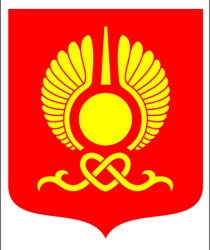 РОССИЙСКАЯ ФЕДЕРАЦИЯРЕСПУБЛИКА ТЫВАХУРАЛ ПРЕДСТАВИТЕЛЕЙ ГОРОДА КЫЗЫЛАРЕШЕНИЕОт 29 июня 2016 года                     г.Кызыл                                     № 264О внесении изменений в решение Хурала представителей города Кызыла «Об утверждении Положения о муниципальном казенном учреждении – Департаменте городского хозяйства мэрии города Кызыла и предельной численности работников»В соответствии с Федеральным законом от 6 октября 2003 года          № 131-ФЗ «Об общих принципах организации местного самоуправления в Российской Федерации», руководствуясь Уставом городского округа «Город Кызыл Республики Тыва», принятым решением Хурала представителей города Кызыла от 5 мая 2005 года № 50, в связи с реорганизацией отдела муниципального контроля Управления по административно-техническому надзору мэрии города Кызыла и передачей полномочий по осуществлению муниципального жилищного контроляХурал представителей города Кызыла РЕШИЛ:1. Внести в решение Хурала представителей города Кызыла от 6 сентября 2011 года № 329 «Об утверждении Положения о муниципальном казенном учреждении – Департаменте городского хозяйства мэрии города Кызыла и предельной численности работников» (Кызыл неделя, 2011, N 4, спецвыпуск, 21 сентября; N 12, 23 марта; 2012, N 20, 18 мая; 2013, N 13, 29 марта; N 51(156), 27 декабря) следующие изменения:абзац 3 пункта 2 решения изложить в новой редакции: « - работников, замещающих должности, не являющиеся должностями муниципальной службы, - 8 ед.»;в Положении:1.2.1. раздел 2 дополнить пунктами 2.39, 2.40 следующего содержания:«2.39. осуществление контроля за соблюдением порядка осуществления перевозок пассажиров в границах городского округа «Город Кызыл Республики Тыва.2.40. осуществление муниципального жилищного контроля в границах городского округа «Город Кызыл Республики Тыва.»;1.2.2. раздел 3 дополнить пунктом 3.33 следующего содержания:«3.33. На основании обращения собственников помещений в многоквартирном доме, председателя совета многоквартирного дома, органов управления товарищества собственников жилья либо органов управления жилищного кооператива или органов управления иного специализированного потребительского кооператива о невыполнении управляющей организацией обязательств, предусмотренных частью 2 статьи 162 Жилищного кодекса Российской Федерации, в пятидневный срок проводит внеплановую проверку деятельности управляющей организации. В случае, если по результатам указанной проверки выявлено невыполнение управляющей организацией условий договора управления многоквартирным домом, Департамент не позднее чем через пятнадцать дней со дня соответствующего обращения созывает собрание собственников помещений в данном доме для решения вопросов о расторжении договора с такой управляющей организацией и о выборе новой управляющей организации или об изменении способа управления данным домом.».1.2.3. абзац 2 раздела 5 изложить в следующей редакции:«В отсутствие начальника Департамента, его обязанности возлагаются в соответствии с распоряжением мэра г. Кызыла.».2.Мэрии  города Кызыла привести свои нормативные правовые акты в соответствие с настоящим решением.3.Опубликовать настоящее решение на официальном сайте органов местного самоуправления городского округа «Город Кызыл Республики Тыва».4.Контроль за исполнением настоящего решения возложить на комитет по градостроительству, муниципальному имуществу и земельным вопросам Хурала представителей города Кызыла.5. Настоящее решение вступает в силу со дня его официального опубликования.    Глава города Кызыла			            			Д. Оюн